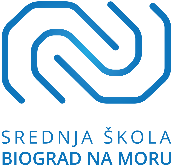 adresa: Augusta Šenoe 29, 23210 Biograd na Moru, email: ssbnm@ss-biogradnamoru.skole.hrtel: 023/383-278, fax: 023/386-760OIB: 34800685899__________________________________________________________________________________________________REPUBLIKA HRVATSKAZADARSKA ŽUPANIJASREDNJA ŠKOLA BIOGRAD NA MORUKLASA: 602-03/20-1/387UR. BR.: 2198-1-69-20-1/2Biograd na Moru, 14. listopada 2020.Temeljem članka 9.,10. i 11. Pravilnika o načinu i postupku zapošljavanja u Srednjoj školi Biograd na Moru, Povjerenstvo za procjenu i vrednovanje kandidata, a vezano za natječaj za radno mjesto nastavnika/ce GEOGRAFIJE, objavljen temeljem odredbi članka 5. spomenutog Pravilnika objavljuje LISTU KANDIDATA ZA RADNO MJESTO NASTAVNIKA/CEGEOGRAFIJEPopis kandidata koji ispunjavaju formalne uvjete iz natječaja:
Navedeni kandidati pozivaju se na razgovor (intervju) dana 20. listopada 2020. u vremenu prema gornjoj tablici.Na razgovoru kandidat je dužan predočiti osobnu iskaznicu ili drugi dokument s fotografijom radi identiteta.Kandidat kojemu se ne može dokazati identitet ili koji se ne pojavi na razgovoru ne smatra se više kandidatom natječaja.Rezultati razgovora intervjua vrednuju se bodovima od 0 do 10. Kandidat koji dobije najmanje 5 bodova smatra se da je zadovoljio na intervju.Nakon provedbe intervjua Povjerenstvo utvrđuje rang listu kandidata prema ukupnom broju bodova koje je kandidat ostvario.Poziv na razgovor objavljen je dana 14. listopada 2020. na mrežnoj stranici škole.						Povjerenstvo za vrednovanje kandidata:						1. Ivica Kero, predsjednik						2. Nives Pedisić, član						3. Petra Zdrilić, članRedni broj:Ime i prezime kandidata:Vrijeme razgovora:1.ŠIME ŠIMIČEVIĆ8.002.JOSIPA PUZAR8.153.GLAVINA MIRNA8.304.MAJA PETRIĆ8.455. DEJAN ŠAROVIĆ9.006.IVANA SURIĆ9.157.BRANKA ZRILIĆ9.308.LANA BATINOVIĆ9.459.MATEA BAĆICA10.0010MARIO MARMAN10.1511.HELENA MIKULANDRA10.3012.NIVES MARKETIN10.4513.IVAN ČIRJAK11.0014.ANA DRAŽOVIĆ11.1515.ANTE PIJACA11.30